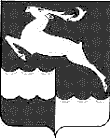 АДМИНИСТРАЦИЯ ЯРКИНСКОГО СЕЛЬСОВЕТАКЕЖЕМСКОГО  РАЙОНА                                              КРАСНОЯРСКОГО КРАЯ	ПОСТАНОВЛЕНИЕ02.09.2020 г.                                      № 20                                   с. Яркино                            «О реализации мер  пожарной  безопасности   в осенне-зимний  пожароопасный период  2020-2021 гг.»          Во  исполнение статей 19, 21, 25, 26, 30  Федерального закона от 21.12.1994 № 69-ФЗ  «О пожарной безопасности», статей 6, 63  Федерального закона от 22.07.2008 № 123-ФЗ «Технический регламент о требованиях пожарной безопасности» и в целях реализации полномочий по обеспечению первичных мер пожарной безопасности на объектах в осенне-зимний пожароопасный период 2018-2019, руководствуясь Уставом Яркинского сельсовета, ПОСТАНОВЛЯЮ:Утвердить перечень мероприятий, подлежащий реализации в осеннее-зимний пожароопасный период на территории Яркинского сельсовета Кежемского района, согласно приложения №1Контроль за выполнением Постановления оставляю  за  собой.Постановление вступает в силу с момента подписания, подлежит размещению на официальном информационном интернет-сайте Яркинского сельсовета и опубликованию в газете «Яркинский Вестник».Глава Яркинского сельсовета                                                     И.Н. РукосуеваПриложение 1 к постановлению от 02.09.2020 № 20ПЕРЕЧЕНЬмероприятий, подлежащих реализации в осенне-зимний пожароопасный период на территориях Яркинского сельсовета Кежемского района№ п/пНаименование мероприятияСрокреализации1.Подготовка и утверждение плана мероприятий на осенне-зимний пожароопасный период, предусматривающего:до 05 сентября1.1.расчет и распределение целевым назначением денежных средств на проведение работ организационного и технического характера по предупреждению пожаров и оказание необходимой адресной помощи пенсионерам и социально-незащищенным семьям в ремонте электросетей и печей;до 05 сентября1.2.создание необходимого запаса горюче-смазочных материалов, огнетушащих средств, пожарно-технического вооружения для ликвидации пожаров;до 15 сентября1.3.проверку объектов жизнеобеспечения и теплоэнергетики, контроль за своевременным проведением ремонта электросетей, печей на подведомственных объектах, принятию мер по устранению нарушений, которые могут привести к пожару и чрезвычайным ситуациям;до 01 октября1.4.изготовление (обновление) стендов по пропаганде мер пожарной безопасности в местах общего пользования населенных пунктов;до 01 октября1.5.восстановление и создание минерализованных полос (проведение опашки) на территориях населенных пунктов и дачных (садовых) обществ, прилегающих к лесным массивам, опасных объектов экономики (склады ГСМ, нефтебазы и т.п.), детских оздоровительных лагерей, свалок бытовых отходов;с учетом местных условий, но не позднее 15 октября (до установления устойчивой дождливой осенней погоды или образования снежного покрова)1.6.проведение ревизии и ремонта источников наружного противопожарного водоснабжения (пожарные гидранты, водоемы, водонапорные башни), в том числе на территориях предприятий, оборудование прорубей и подъездов к естественным водоемам (в зимний период), восстановление указателей мест расположения водоисточников с подсветкой в ночное время суток;до 15 октября1.7.мониторинг и подготовку перечня бесхозных строений, отсутствующих указателей улиц, номеров домов, принятие мер по сносу данных строений, восстановлению отсутствующих указателей;до 15 октября1.8.проведение проверок наличия на усадьбах граждан первичных средств тушения пожаров и противопожарного инвентаря (багров, лопат, емкостей с водой и т.п.) для оказания первой помощи по тушению пожаров, наличия табличек с указанием инвентаря, выносимого на пожар;до 15 октября1.9.оснащение территорий общего пользования, муниципальных учреждений первичными средствами тушения пожаров и противопожарным инвентарем;до 15 октября1.10.проверку готовности подразделений муниципальной, добровольной пожарной охраны к тушению пожаров, (состояния техники, вооружения, оснащенности), при необходимости принятие мер по их укомплектованию согласно нормам положенности;до 15 октября1.11.оборудование мест общего пользования населенных пунктов средствами связи для быстрого вызова подразделений пожарной охраны;до 15 октября1.12.разработка, тиражирование и распространение памяток о мерах пожарной безопасности в быту;разработка и тиражирование до 15 сентября (распространение в ходе проверок)1.13.обеспечение населенных пунктов и дачных обществ с отсутствием пожарной техники переносными (передвижными) мотопомпами, обучение мотористов с последующим принятием зачетов;до 01 октября1.14.уборку горючих отходов с территорий лесозаготовительных деревообрабатывающих предприятий, иных пожароопасных производств, а также с территорий, прилегающих к усадьбам граждан, муниципальным учреждениям;до 01 октября1.15содержание в исправном состоянии мостов, ледовых переправ и дорог;в течение всего периода1.16проверка общественными инструкторами, ДПО, гражданами с активной жизненной позицией (с привлечением участковых инспекторов милиции) мест проживания неблагополучных семей, иные мероприятия, направленные на профилактику пожаров, происходящих по социальным причинам;в течение всего периода (не реже 2 раз в месяц)1.17информирование населения о принимаемых мерах, проводимых мероприятиях по защите населенных пунктов от пожаров, соблюдении мер пожарной безопасности по месту проживания граждан с использованием возможностей средств массовой информации;в течение всего периода1.18проведение сходов, собраний жителей по вопросам обеспечения пожарной безопасности в поселениях, соблюдению требований пожарной безопасности при эксплуатации печей, электронагревательных приборов, реализация принятых на них решений;до 01 октября, далее ежемесячно (чаще в случае повышения пожарной опасности)1.19публикацию в средствах массовой информации материалов о противопожарном состоянии объектов, руководителях предприятий, организаций и гражданах, не выполняющих требования пожарной безопасности.ежемесячно в течение всего периода (дополнительно по представлению органа ГПН)1.20проведение занятий с учащимися школ, детьми дошкольного возраста в детских садах о правилах пользования открытым огнем в местах с наличием горючих веществ и материалов, включая территории предприятий и бесхозные строения.в течение всего периода2.Подготовка, проведение заседаний комиссии по чрезвычайным ситуациям и обеспечению пожарной безопасности (КЧС и ПБ) и контроль выполнения принятых решений по вопросам (заседания проводятся с периодичностью, учитывающей обстановку с пожарами и степень выполнения мероприятий (в роли докладчиков – руководители органов местного самоуправления, руководители предприятий и организаций; в роли содокладчиков – должностные лица ПСЧ-90, ОНДиПР, ОМВД, других надзорных органов):2.1о противопожарном состоянии объектов экономики, медицинских, образовательных, социальных и культурно-зрелищных учреждений, муниципального и частного жилого фонда;до 01 октября2.2.о соблюдении руководителями организаций, гражданами требований пожарной безопасности и выполнении предписаний, постановлений и иных законных требований должностных лиц пожарной охраны по обеспечению пожарной безопасности в осенне-зимний период;до 01 ноября2.3.о результатах работы по подготовке к осенне-зимнему пожароопасному периоду (с заслушиванием конкретных руководителей органов местного самоуправления, предприятий и организаций, лиц, ответственных за выполнение мероприятий);до 20 декабря2.4.об установлении особого противопожарного режима и принятии дополнительных мер пожарной безопасности.в случае повышения пожарной опасности (по предложению органа ГПН)3.Подготовка и направление в ОНД и ПР по Кежемскому району итогового отчета о принятых мерах (проведенных вышеперечисленных мероприятиях) с приложением документов (их копий), подтверждающих выполнение предупредительных мероприятий.до 20 декабря (дополнительно приводятся сведения об объемах затраченных средств на конкретное мероприятие)